I ПЛАНИРУЕМЫЕ РЕЗУЛЬТАТЫ ОБУЧЕНИЯ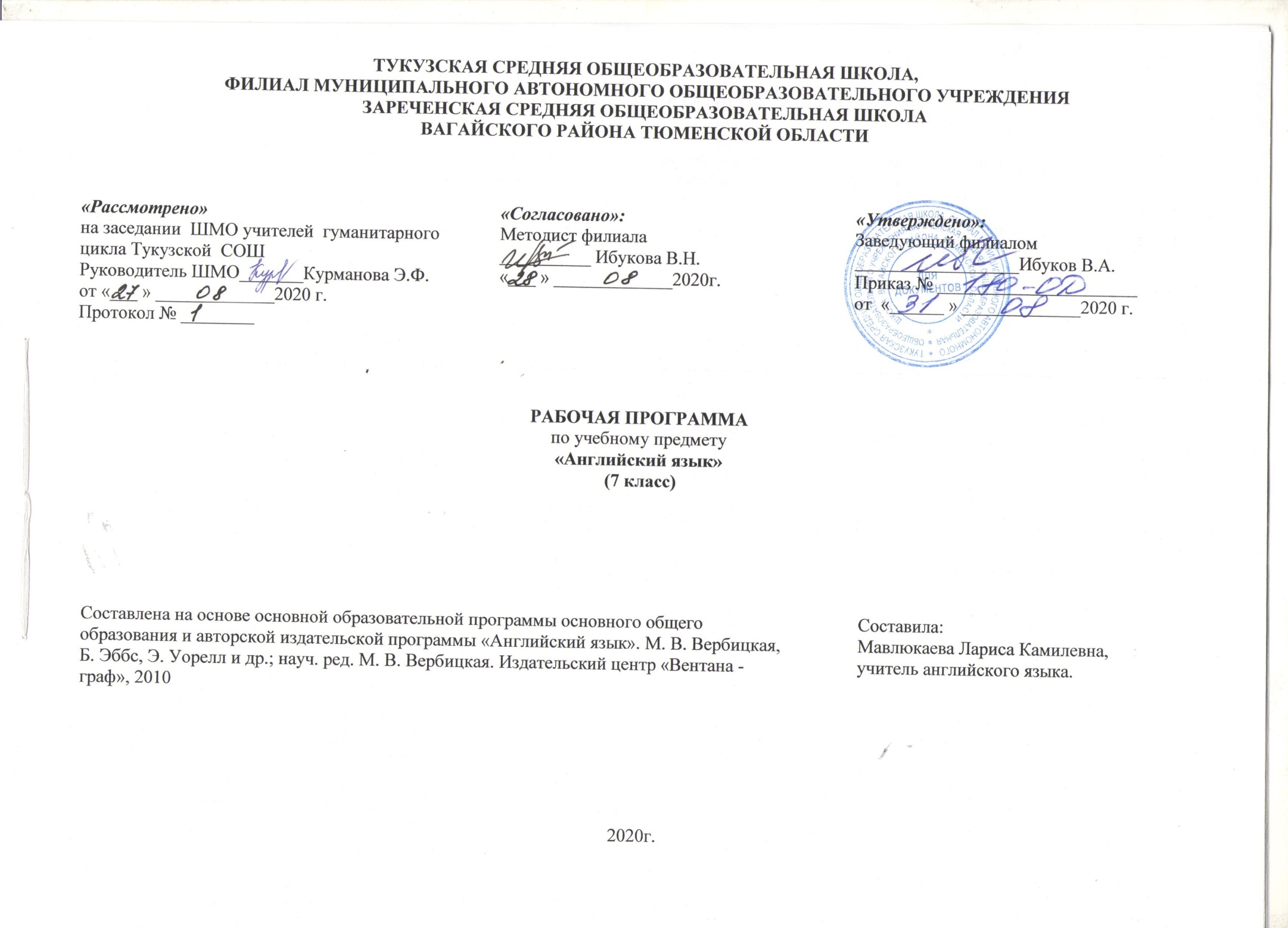 Личностные результатыПод личностными результатами освоения учебного предмета понимается система ценностных отношений обучающихся к себе, другим участникам образовательного процесса, самому образовательному процессу и его результатам.Личностные результаты освоения основной образовательной программы начального общего образования отражают:формирование основ российской гражданской идентичности, чувства гордости за свою Родину, российский народ и историю России, осознание своей этнической и национальной принадлежности; формирование ценностей многонационального российского общества; становление гуманистических и демократических ценностных ориентаций;формирование целостного, социально ориентированного взгляда на мир в его органичном единстве  разнообразии природы, народов, культур и религий;формирование уважительного отношения к иному мнению, истории и культуре других народов;овладение начальными навыками адаптации в динамично изменяющемся и развивающемся мире;принятие и освоение социальной роли обучающегося, развитие мотивов учебной деятельности и формирование личностного смысла учения;развитие самостоятельности и личной ответственности за свои поступки, в том числе в информационной деятельности, на основе представлений о нравственных нормах, социальной справедливости и свободе;формирование эстетических потребностей, ценностей и чувств;развитие этических чувств, доброжелательности и эмоционально-нравственной отзывчивости, понимания и сопереживания чувствам других людей;развитие навыков сотрудничества со взрослыми и сверстниками в разных социальных ситуациях, умения не создавать конфликтов и находить выходы из спорных ситуаций;формирование установки на безопасный, здоровый образ жизни, наличие мотивации к творческому труду, работе на результат, бережному отношению к материальным и духовным ценностям.Личностными результатами изучения иностранного языка в начальной школе являются:1) формирование гражданской идентичности личности, преимущественно в ее общекультурном компоненте;2) формирование доброжелательности, уважения и толерантности к другим странам и народам;3) формирование готовности и способности к саморазвитию;4) формирование общего представления о мире как о многоязычном и поликультурном сообществе;5) осознание языка, в том числе иностранного, как основного средства общения между людьми;6)знакомство с миром зарубежных сверстников с использованием средств изучаемого иностранного языка (через детский фольклор, некоторые образцы детской художественной литературы, традиции).Метапредметные результатыРегулятивные УУД:-Самостоятельно формулировать цели урока после предварительного обсуждения.- Составлять план решения проблемы.- Работая по плану, сверять свои действия с целью и исправлять ошибки с помощью учителя.Познавательные УУД:- Ориентироваться в своей системе знаний:- Перерабатывать полученную информацию: делать выводы на основе обобщения знаний.Преобразовывать информацию из одной формы в другую.Коммуникативные УУД:- Донести свою позицию до других.- Слушать других, пытаться принимать другую точку зрения, быть готовым изменить свою точку зрения.Предметные результатыПредметные результаты освоения учебного предмета «Иностранный язык» формируется на основе:приобретение начальных навыков общения в устной и письменной форме с носителями иностранного языка на основе своих речевых возможностей и потребностей; освоение правил речевого и неречевого поведения;освоение начальных лингвистических представлений, необходимых для овладения на элементарном уровне устной и письменной речи на английском языке;сформированность дружелюбного отношения и толерантности к носителям другого языка на основе знакомства с жизнью своих сверстников в других странах.В соответствии с Примерной программой по иностранному языку, разработанной в рамках нового стандарта, предметные результаты дифференцируются по 5 сферам:В коммуникативной сфере (т.е во владении английским языком как средством общения)В познавательной сфере:-умение сравнивать языковые явления родного и английского языков на уровне отдельных звуков, букв,слов, словосочетаний, простых предложений;-умение опознавать грамматические явления;-умение систематизировать слова;-умения пользоваться языковой догадкой;-совершенствование приемов работы с текстом с опорой на умения, приобретенные на уроках родного языка;-умение действовать по образцу при выполнении упражнений и составлении собственных высказываний в пределах тематики;-умение пользоваться справочным материалом;-умение пользоваться двуязычным словарем учебника;-умение осуществлять самонаблюдение и самооценку в доступных пределах.3) В ценностно-ориентационной сфере:  -представление об английском языке как средстве выражения мыслей, чувств, эмоций;-приобщение к культурным ценностям другого народа.4) В эстетической сфере: -владение элементарными средствами выражения чувств и эмоций на иностранном языке;5) В трудовой сфере: -умение следовать намеченному плану в своем учебном труде;	-умение вести словарь.В результате освоения основной образовательной программы начального общего образования учащиеся достигают личностных, метапредметных и предметных результатов.II СОДЕРЖАНИЕ УЧЕБНОГО ПРЕДМЕТА1 четверть Сравниваем школы в разных странах. Степени сравнения прилагательных. Школьная форма: за и против. Подготовка к школе. Система образования в России. Система образования в Великобритании. Что было раньше? Старые письма. Развлечения прошлого и настоящего. Факты из жизни известных людей. Тогда и сейчас. Что ты знаешь о диких животных? Специальный вопрос в настоящем и прошедшем времени. Притяжательный падеж имен существительных. Редкие, вымирающие и исчезнувшие животные. Московский зоопарк. Школьные мероприятия. Школьные кружки. Великий Новгород. Выражаем обязанность. Моя страна. Диалоги о культуре. Повторение.2 четверть Виды транспорта. Лучший способ добраться до школы. Сложные предложения с условными придаточными. История транспорта Лондона. Ездить на велосипеде или нет? Истории ужасов. Прошедшее длительное время. Кентервильское привидение. Иллюстрации к истории ужасов. Формальное и неформальное письмо. Выражение намерений. Приглашение. Праздники в США, Канаде и Великобритании. Факты об Австралии. Австралийские аборигены. Простое будущее время. Предсказываем будущее. Николас Миклухо-Маклай. Диалоги о культуре. Повторение.3 четверть Проблемы общества. Сложноподчиненное предложение с придаточным времени. Проблемы общества в прошлом и настоящем. Что ты знаешь о волонтерстве? Подростки – волонтеры. Волонтеры на зимних олимпийских играх. Устраиваемся на работу. Настоящее длительное время. Планируем ближайшее будущее. Кем ты хочешь стать? Работа для подростков. Слишком молод для работы? Неполная занятость для подростков. Карманные деньги. Обязанности по дому. Модальные глаголы, выражающие обязанность. Вежливая просьба. Сложные предложения с придаточным реального условия. Как заработать карманные деньги? Настоящее совершенное время. Вопросительная и отрицательная формы настоящего совершенного времени. Настоящее совершенное и простое прошедшее время. Я бы тебе посоветовал(а)… Даем советы. США. География США. Диалоги о культуре. Повторение.4 четверть Письмо из США. Настоящее длительное совершенное время. Что ты знаешь об акулах и крокодилах. Обобщение. Нью-Йорк. Страны и языки. Британский и Американский английский. Мистические места в мире. Причастие I, II. Система управления в США и Великобритании. Описание характера. Прямая и косвенная речь. «Каменщик» китайская сказка. Великие исторические личности. Хороший ли ты друг? Письмо однокласснику. Моя семья. Пишем резюме. Чему мы научились за год? Повторение. Диалоги о культуре.III ТЕМАТИЧЕСКОЕ ПЛАНИРОВАНИЕ 7 КЛАССКалендарно – тематическое планирование 7 класс№Содержание.Лексическая тема / грамматическая темаКол-во часов1Сравниваем школы в разных странах. Степени сравнения прилагательных. Школьная форма: за и против. Подготовка к школе. Система образования в России. Система образования в Великобритании. Что было раньше? Старые письма. Развлечения прошлого и настоящего. Факты из жизни известных людей. Тогда и сейчас. Что ты знаешь о диких  животных? Специальный вопрос в настоящем и прошедшем времени. Притяжательный падеж имен существительных. Редкие, вымирающие и исчезнувшие животные. Московский зоопарк. Школьные мероприятия. Школьные кружки. Великий Новгород. Выражаем обязанность. Моя страна. Диалоги о культуре. Повторение.272Виды транспорта. Лучший способ добраться до школы. Сложные предложения с условными придаточными. История транспорта Лондона. Ездить на велосипеде или нет? Истории ужасов. Прошедшее длительное время. Кентервильское привидение. Иллюстрации к истории ужасов. Формальное и неформальное письмо. Выражение намерений. Приглашение. Праздники в США, Канаде и Великобритании. Факты об Австралии. Австралийские аборигены. Простое будущее время. Предсказываем будущее. Николай Миклухо-Маклай. Диалоги о культуре. Повторение.213Проблемы общества. Сложноподчиненное предложение с придаточным времени. Проблемы общества в прошлом и настоящем. Что ты знаешь о волонтерстве? Подростки – волонтеры. Волонтеры на зимних олимпийских играх. Устраиваемся на работу. Настоящее длительное время. Планируем ближайшее будущее. Кем ты хочешь стать? Работа для подростков. Слишком молод для работы? Неполная занятость для подростков. Карманные деньги. Обязанности по дому. Модальные глаголы, выражающие обязанность. Вежливая просьба. Сложные предложения с придаточным реального условия. Как заработать карманные деньги? Настоящее совершенное время. Вопросительная и отрицательная формы настоящего совершенного времени. Настоящее совершенное и простое прошедшее время. Я бы тебе посоветовал(а)… Даем советы. США. География США. Диалоги о культуре. Повторение.314Письмо из США. Настоящее длительное совершенное время. Что ты знаешь об акулах и крокодилах. Обобщение. Нью-Йорк. Страны и языки. Британский и Американский английский. Мистические места в мире. Причастие I, II. Система управления в США и Великобритании. Описание характера. Прямая и косвенная речь. «Каменщик» китайская сказка. Великие исторические личности. Хороший ли ты друг? Письмо однокласснику. Моя семья. Пишем резюме. Чему мы научились за год? Повторение. Диалоги о культуре.23ИТОГО:102№ п/пТема урокаКоличество часовДатаДата№ п/пТема урокаКоличество часовпланфакт2Степени сравнения прилагательных1 ч2.093Школьная форма: за и против1 ч4.094Подготовка к школе1 ч8.095Система образования в России1 ч9.096Система образования в Великобритании1 ч11.097Что было раньше?1 ч15.098Старые письма1 ч16.099Развлечения прошлого и настоящего1 ч18.0910Факты из жизни известных людей1 ч22.0911Тогда и сейчас1 ч23.0912Что ты знаешь о диких  животных?1 ч25.0913Специальный вопрос в настоящем и прошедшем времени1 ч29.0914Притяжательный падеж имен существительных1 ч30.0915Редкие, вымирающие и исчезнувшие животные1 ч2.1016Московский зоопарк1 ч6.1017Школьные мероприятия1 ч7.1018Школьные кружки1 ч9.1019Великий Новгород1 ч13.1020Выражаем обязанность1 ч14.1021Моя страна1 ч16.1022Диалоги о культуре1 ч20.1023Повторение1 ч21.1024Контрольная работа №1 «Специальный вопрос в настоящем и прошедшем времени. Притяжательный падеж имен существительных»1 ч23.1025Работа над ошибками1 ч3.1126Виды транспорта1 ч6.1127Лучший способ добраться до школы1 ч10.1128Сложные предложения с условными придаточными1 ч11.1129История транспорта Лондона1 ч13.1130Ездить на велосипеде или нет?1 ч17.1131Истории ужасов1 ч18.1132Прошедшее длительное время1 ч20.1133Кентервильское привидение 1 ч24.1134Иллюстрации к истории ужасов1 ч25.1135Формальное и неформальное письмо1 ч27.1136Выражение намерений1 ч1.1237Приглашение1 ч2.1238Праздники в США, Канаде и Великобритании1 ч4.1239Факты об Австралии1 ч8.1240Австралийские аборигены1 ч9.1241Простое будущее время1 ч11.1242Предсказываем будущее1 ч15.1243Николас Миклухо-Маклай1 ч16.1244Диалоги о культуре1 ч18.1245Повторение1 ч22.1246Контрольная работа №2 «Сложные предложения с условным придаточным. Будущее время.»1 ч23.1247Работа над ошибками1 ч25.1248Проблемы общества1 ч12.0149Сложноподчиненное предложение с придаточным времени1 ч13.0150Проблемы общества в прошлом и настоящем1 ч15.0151Что ты знаешь о волонтерстве? 1 ч19.0152Подростки - волонтеры1 ч20.0153Волонтеры на зимних олимпийских играх1 ч22.0154Устраиваемся на работу1 ч26.0155Настоящее длительное время1 ч27.0156Планируем ближайшее будущее1 ч29.0157Кем ты хочешь стать?1 ч2.0258Работа для подростков1 ч3.0259Слишком молод для работы?1 ч5.0260Неполная занятость для подростков1 ч9.0261Карманные деньги1 ч10.0262Обязанности по дому1 ч12.0263Модальные глаголы, выражающие обязанность1 ч16.0264Вежливая просьба1 ч17.0265Сложные предложения с придаточным реального условия1 ч19.0266Как заработать карманные деньги?1 ч24.0267Настоящее совершенное время1 ч26.0268Вопросительная и отрицательная формы настоящего совершенного времени1 ч2.0369Настоящее совершенное и простое прошедшее время1 ч3.0370Я бы тебе посоветовал(а)… 1 ч5.0371Даем советы1 ч9.0372США1 ч10.0373География США1 ч12.0374Диалоги о культуре1 ч16.0375Повторение 1 ч17.0376Контрольная работа №3 «Настоящее длительное время. Модальные глаголы. Условные предложения с придаточным времени»1 ч19.0377Работа над ошибками1 ч30.0378Письмо из США1 ч31.0379Настоящее длительное совершенное время1 ч2.0480Что ты знаешь об акулах и крокодилах1 ч6.0481Обобщение1 ч7.0482Нью-Йорк1 ч9.0483Страны и языки1 ч13.0484Британский и Американский английский1 ч14.0485Мистические места в мире1 ч16.0486Причастие I, II1 ч20.0487Описание характера1 ч21.0488Прямая и косвенная речь1 ч23.0489«Каменщик» китайская сказка1 ч27.0490Великие исторические личности1 ч28.0491Хороший ли ты друг?1 ч30.0492Письмо однокласснику1 ч4.0593Моя семья1 ч5.0594Пишем резюме1 ч7.0595Чему мы научились за год?1 ч11.0596Повторение 1 ч12.0597Повторение 1 ч14.0598Диалоги о культуре1 ч18.0599Диалоги о культуре1 ч19.05100Контрольная работа №4 «Настоящее длительное время. Причастие I, II»1 ч21.05101Работа над ошибками1 ч25.05102Резервный урок1 ч26.05